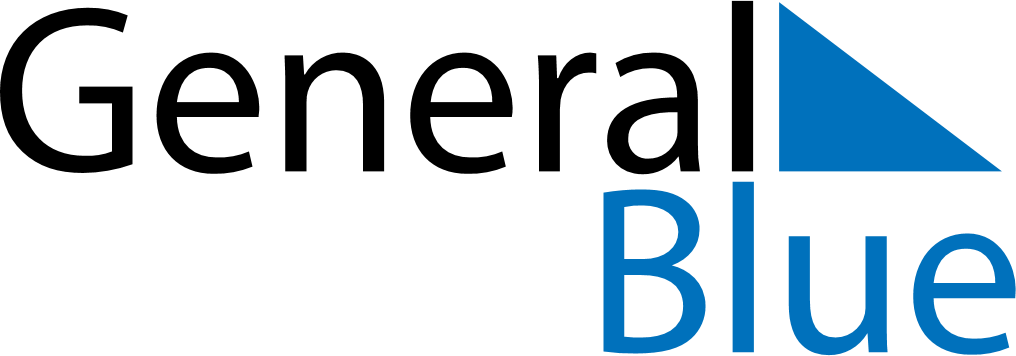 June 2027June 2027June 2027June 2027June 2027June 2027SomaliaSomaliaSomaliaSomaliaSomaliaSomaliaMondayTuesdayWednesdayThursdayFridaySaturdaySunday1234567891011121314151617181920Day of Ashura21222324252627Independence of British Somaliland282930NOTES